DNA Structure and DNA Replication1. Use Chargaff’s base pairing rules to write the complimentary DNA strand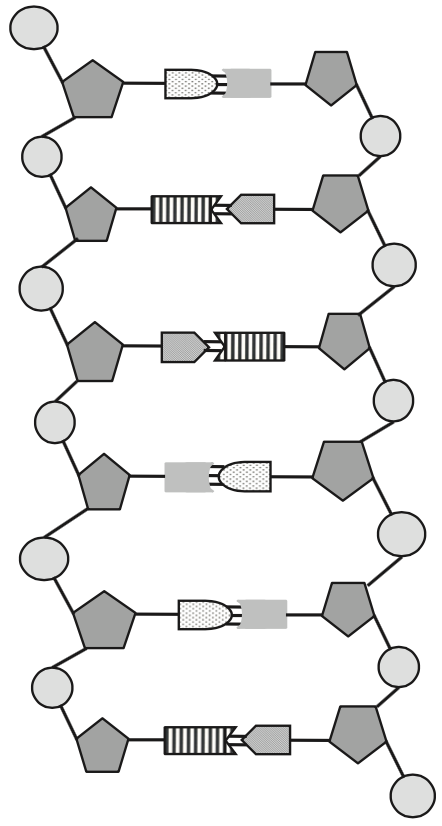 	GAAGCTACCCAGTCAAGT 2. Label the 5’ ends, 3’ ends and all the bases.  							Explain how these strands are antiparallel.3. Complete the table  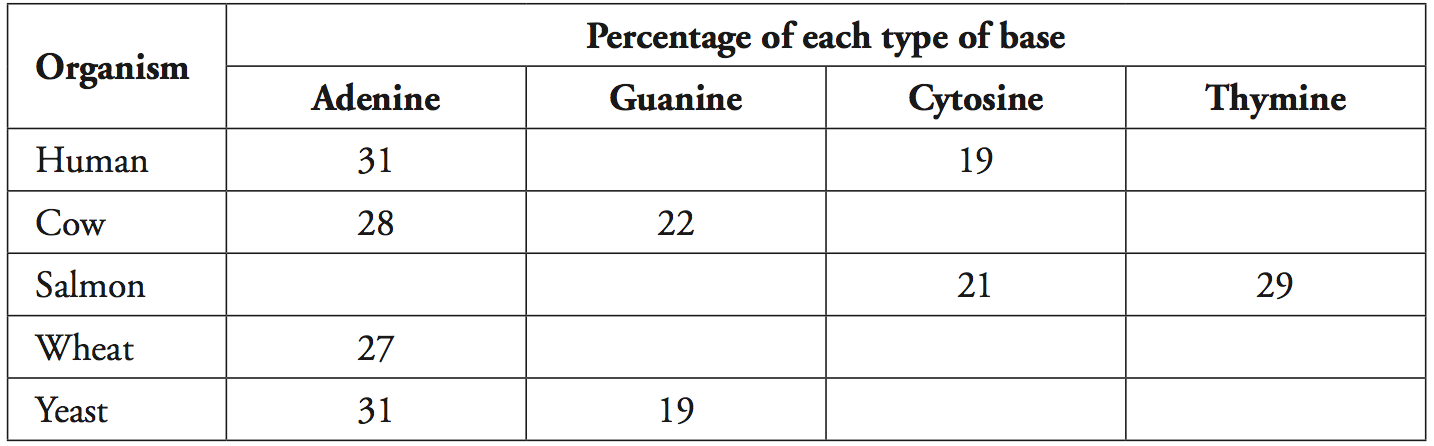 4. What is meant by semi-conservative replication?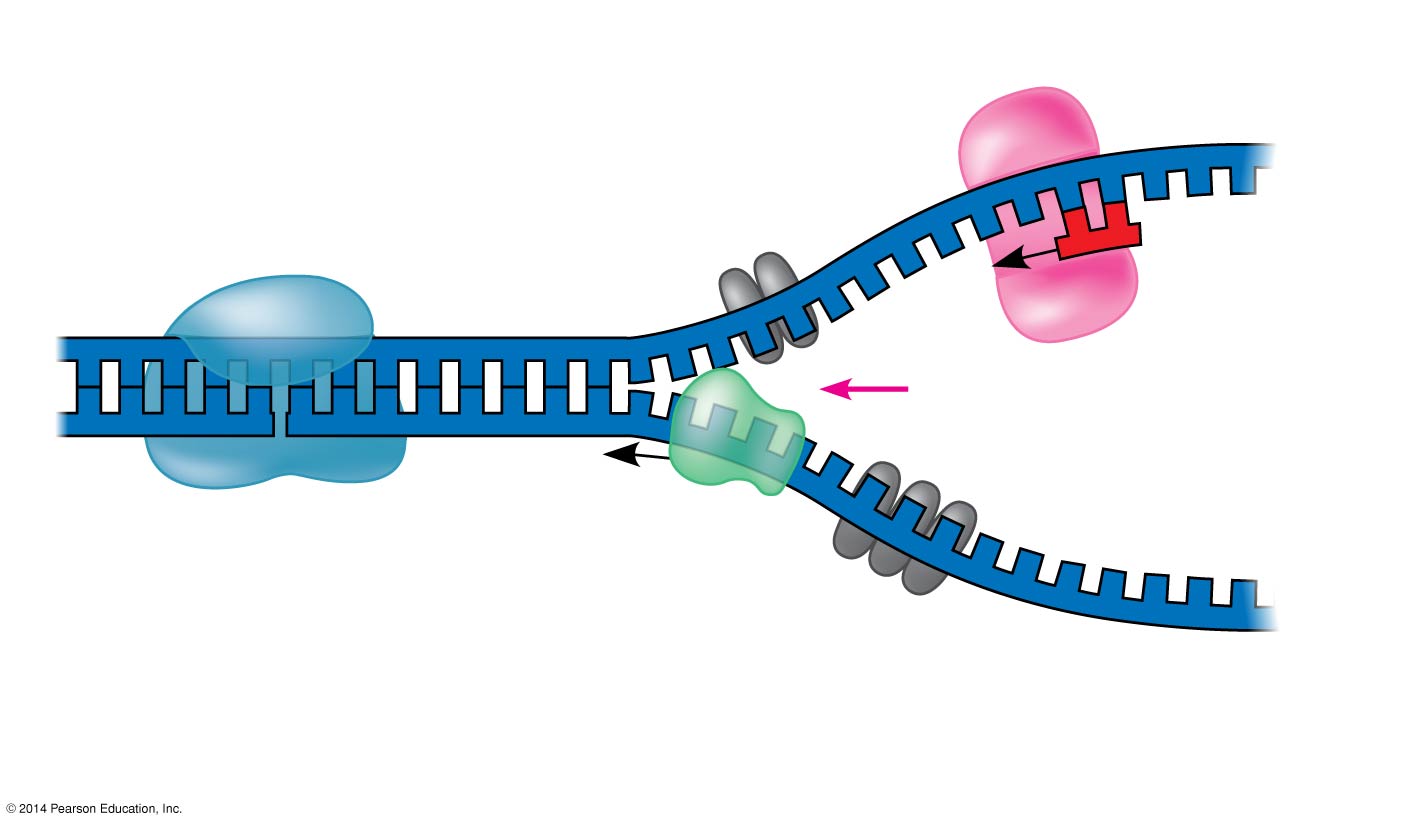 5. Label the Helicase, single stranded binding proteins, topoisomerase, primase, primer, replication fork, origin of replication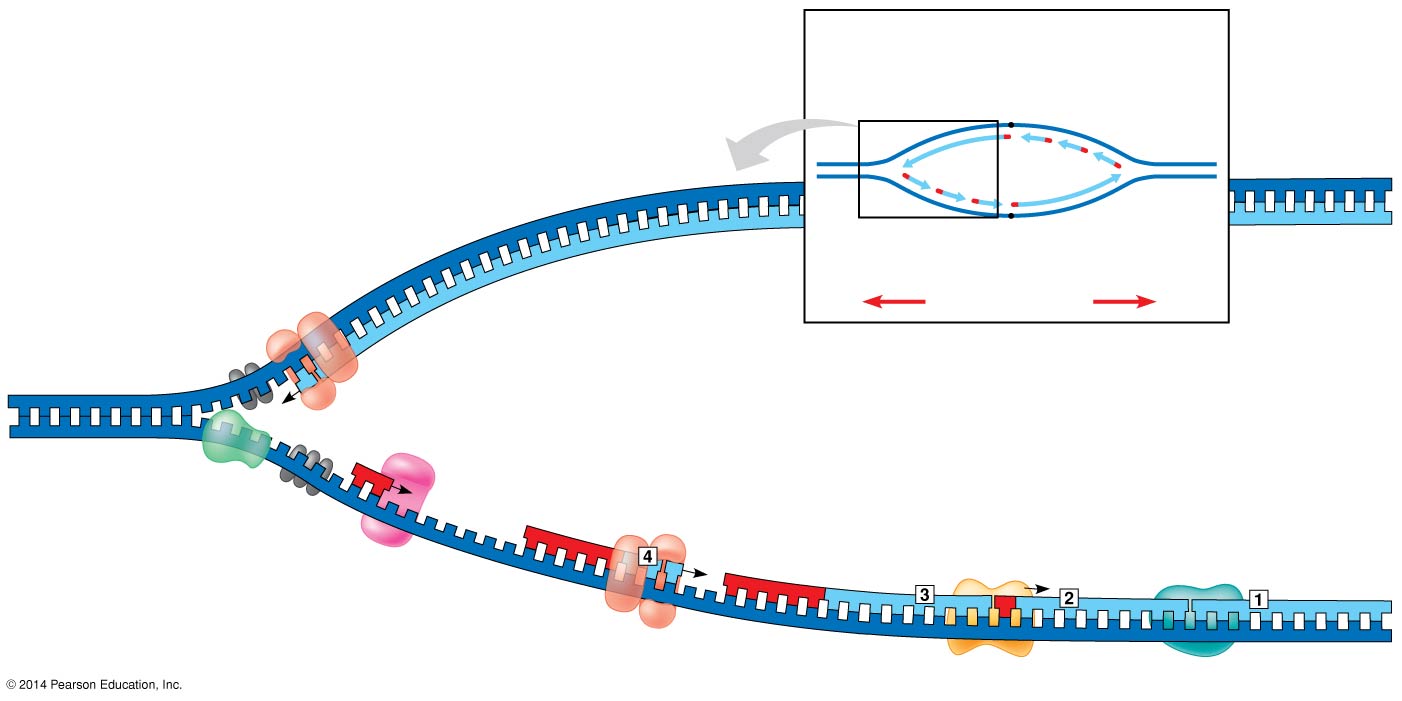 6. Label the a. 5’ and 3’ ends of each strand   (templates and new) b. Leading strandc. Lagging strandd. DNA Polymerase IIIe. DNA polymerase If. DNA ligaseg. Okazaki fragmentsHow do the leading and lagging strands differ?